П Р О Т О К О Лотчёта депутата Совета депутатов поселения СосенскогоД.Л. Гуревича за 2021 год16 декабря 2021 года                                                                                             п. КоммунаркаПрисутствовали:Подыганова О.М.     Депутат лично представил отчёт о работе, проделанной в 2021 году. Проинформировал об участии в нормотворческой деятельности, о функционировании Постоянной комиссии по вопросам депутатской этики и регламенту, а также о подготовке депутатских запросов. Отдельно остановился на работе с обращениями граждан, поступавшими в ходе их приёма и по другим каналам, и мероприятиях, направленных на решение поставленных в них задач. Текст отчёта прилагается.Депутат Совета депутатовпоселения Сосенское Д.Л. Гуревич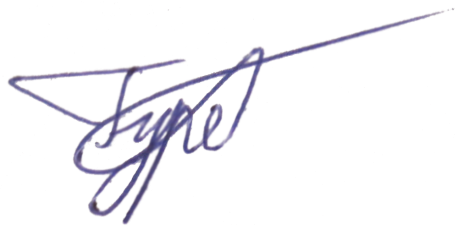 Отчёт о работедепутата Совета депутатов поселения СосенскоеГуревича Дмитрия Леонидовича в 2021 году     Работа муниципального депутата осуществляется в 2 направлениях— работа в Совете депутатов и избирательном округе.     Работа в Совете депутатов.     В 2021 году принял участие в 15 заседаниях (10 очередных, 5 внеочередных) Совета депутатов 4-го созыва. Основные темы, в обсуждении которых активно участвовал: организация работы Совета депутатов, бюджет и Устав поселения, строительство трассы «МКАД-Коммунарка-Остафьево» через посёлок Газопровод, благоустройство и озеленение, работа администрации, социальная поддержка населения, тарифы на содержание и ремонт жилья. Продолжил хорошо зарекомендовавший себя формат— «пятиминутку Газопровода», в ходе которого до сведения главы администрации поселения доводятся основные вопросы по благоустройству и ремонту для принятия неотложных мер. Принимал участие в работе над депутатскими запросами по вопросам транспортного и медицинского обслуживания населения, наименования улицы в п. Газопровод, ситуации в д. Столбово.      В качестве председателя Постоянной комиссии Совета депутатов по вопросам депутатской этики и регламенту провёл заседания указанного органа (20 мая, 19 августа, 3 декабря), посвящённые рассмотрению жалоб на поведение во взаимодействии с жителями  депутата Семашко П.П. и главы поселения Бармашева К.О., а также пасквиля в мой адрес. Активно работал над проектами Положения об установке ограждающих устройств на придомовых территориях, Положений о постоянных комиссиях Совета депутатов и его Регламента, бюджета и Устава поселения, Положения об оказании адресной социальной помощи гражданам.     Принимал участие в заседаниях Постоянной комиссии Совета депутатов по вопросам взаимодействия с органами государственной власти, местного и территориального общественного самоуправления, информационной политики (14 мая, 23 октября, 28 ноября) по вопросу наименования улиц(в частности, протестовал против присвоения трассе наименования «Коммунарское шоссе», предотвратил появление других абсурдных названий), а также Постоянной комиссии Совета депутатов по вопросам экономики, предпринимательства, коммунального хозяйства, благоустройства  территории(8 апреля) в рамках подготовки Положения об установке шлагбаумов.     Работа в избирательном округе.     В плановом порядке было проведено 7 приёмов избирателей округа, в ходе которых обсуждались вопросы размещения в поселении филиала УФСИН, наименования улиц, судьбы старого здания Коммунарской школы/лицея, состояния тротуаров в посёлке Газопровод, благоустройства Культурного леса, личные вопросы граждан. По личной инициативе обеспечено оперативное информирование жителей п. Газопровод о деятельности Совета депутатов и администрации в поселковых чатах и Инстаграме. На личных встречах с избирателями непосредственно в посёлке Газопровод обсуждались и разъяснялись актуальные для посёлка вопросы.      В рамках установления более тесного взаимодействия между различными уровнями государственной власти и органов местного самоуправления 18 ноября передал префекту ТиНАО Набокину Д.В. список неотложных мер для защиты прав жителей посёлка Газопровод и повышения качества жизни(соблюдение застройщиками сроков возведения объектов соцкультбыта и передачи городу инженерных сетей и дорог, возвращение в посёлок участковых терапевта и педиатра, взаимодействие с Москомархитектуры по поводу их планов развития п. Газопровод и др.). Который, впрочем, там успешно потеряли.     По различным вопросам жизни поселения направлены обращения в городские органы государственной власти и организации(уборка снега, очистка от предвыборных плакатов, работа 882 маршрута, проведение инженерно-геодезических изысканий и т.п.).      По итогам обращений граждан, поступивших как на приёмах граждан, так и по другим каналам (электронная почта, социальные сети и мессенджеры, личные встречи), а также в порядке личной инициативы осуществлялись различные мероприятия в рамках депутатской деятельности. В частности:- взаимодействие с УИИ УФСИН и ГУ МВД с целью уменьшения количества конфликтов осуждённых с местными жителями, предоставления филиалу №12 УИИ УФСИН более подходящего помещения;- переговоры с руководством ФОК о допуске посетителей на стоянку в условиях закрытия всех дворов п. Газопровод шлагбаумами;- оказание единовременной материальной помощи жителю посёлка;- размещение на сайте поселения для ознакомления жителями актуальных версий Устава поселения и Регламента Совета депутатов- взаимодействие с руководством администрации поселения из-за невыполнения подрядчиком обязанностей по информированию жителей о работе Совета депутатов и муниципальных учреждений.     Благоустройство.     В соответствующий отдел администрации поселения были направлены предложения по вопросам благоустройства п.Газопровод— детские площадки у леса возле дома 17 и в «Липках», озеленение, парк, тротуары, дорожки. Некоторые предложения были реализованы сразу же или в кратчайшие сроки, некоторые— отнесены на следующие периоды(весна, окончание строительства трассы, реконструкция проектируемого проезда № 812).     Трасса.     В течение всего года в фокусе внимания было соблюдение прав жителей домов 7 и 8. После получения отписок от департамента городского имущества подал заявление на личный приём к мэру Москвы Собянину С.С. Приём оказался очередной пропагандистской фикцией, вместо этого получил очередную отписку из департамента.Обращение к префекту ТиНАО так же не нашло понимания.     Также проводилась работа с УДМС— заказчиком строительства трассы— с целью восстановления порушенного в ходе строительства, возобновления работы светофоров.     Организация дорожного движения.     9 сентября на встрече дорожных координаторов ЦОДД обсудил и передал в работу список необходимых мероприятий в посёлке Газопровод(камеры, «лежачие полицейские», регулировка светофора, соответствие разметки бордюру, выезд в сторону области, дежурство ДПС).     18 ноября обратился к префекту ТиНАО с предложениями по установке «лежачих полицейских» в п. Газопровод и мероприятий по снижению нагрузки на инфраструктуру от трудовых мигрантов.     28 декабря направил предложения в администрацию поселения и ОГИБДД ТиНАО по недопущению парковки гостевого автотранспорта на мусоросборной площадке у дома 5.     Транспорт и доступность.     После кражи 1 сентября у жителей посёлка Газопровод автобусного маршрута С19, связывавшего напрямую посёлок с основными социально-культурными учреждениями поселения, обращался в департамент транспорта и к мэру с просьбой о запуске аналогичного автобусного маршрута, в ответ получил очередной рассказ, как у нас всё хорошо с транспортным обслуживанием населения вообще и с работой 882 маршрута в частности. После этого был вынужден обратиться к префекту ТиНАО. Также запросилу него содействия в восстановлении муниципальной тропы в Коммунарку после окончания строительства ЖК «Новая звезда».      Банкомат.     В этом году успешно завершилась 3-летняя работа по установке в посёлке банкомата. 19 ноября в магазине «Фасоль» наконец заработал банкомат «Сбербанка»!Д.Л.Гуревич